Student Handout for Task:Energy Level Diagram ActivityThe following data was collected after two substances were combined.Instructions:Draw an energy level diagram for this reaction.Draw a red arrow representing the energy needed to break the bonds in the reactants. Make sure your arrows point in the proper direction.Draw a blue arrow representing the energy released when new products form.Draw a thicker arrow using the correct color representing ΔH for this reaction.Based on your diagram, determine whether this reaction is endothermic or exothermic.Explain how you used the temperature data to determine whether this reaction was exothermic or endothermic.Scoring Rubric:  Energy Level DiagramTask-level phenomena:Students observe two chemical reactions, recording the change in temperature for both reactions.  They will observe that the temperature increases in some reactions and decreases in others.Synopsis of high-quality task:Students will use data from the lab to model and explain the phenomena using energy level diagrams. For the task that follows, students will be given temperature data from a chemical reaction and, based on these data, students relate the change in temperature to the energy associated with chemical reactions in order to determine whether a reaction is exothermic or endothermic. Students will create energy level diagrams similar to the ones created after performing the lab.Anticipated student time spent on task: 2 sessions, 75 minutes each75-minute session to collect lab data, 55 minutes of next session to create the energy level diagrams associated with the lab, 20 minutes was needed to complete the task.Type of Task (check one): ____ 1. Investigation/experimentation/design challenge__X_ 2. Data representation, analysis, and interpretation____ 3. Explanation Student task structure(s): Phenomenon Lab: Small groups collect data and create energy level diagrams.Task: Students work independentlyPrior Knowledge: Previous Standards from Strand Map:6.MS-PS1-6. Plan and conduct an experiment involving exothermic and endothermic chemical reactions to measure and describe the release or absorption of thermal energy. Clarification Statements: Emphasis is on describing transfer of energy to and from the environment. Examples of chemical reactions could include dissolving ammonium chloride or calcium chlorideSTE Standards and Science and Engineering Practices:HS-PS1-4. Develop a model to illustrate the energy transferred during an exothermic or endothermic chemical reaction based on the bond energy difference between bonds broken (absorption of energy) and bonds formed (release of energy). Clarification Statement: Examples of models may include molecular-level drawings and diagrams of reactions or graphs showing the relative energies of reactants and products. State Assessment Boundary:Calculations using Hess’s law are not expected in state assessment.Science and Engineering Practice(s):Analyzing and interpreting dataConnections to the real-world:Students experience chemical reactions everyday and have witnessed reactions that give off energy and reactions that take in energy. Examples of applications include the burning of fuels during exothermic reactions to generate heat to use as power, and endothermic reactions used in chemical ice packs.Mastery Goals:Learning Objective:Analyze data from an investigation to create an energy level diagramPerformance Objective:Analyze data from a chemical reaction and use models and data as evidence in supporting a claim that a chemical reaction is exothermic or endothermic.Language Objective:Orally discuss temperature data with a small group Draw a model and construct a written explanation for how the change in temperature indicates whether a reaction is exothermic or endothermic.Teacher instructionsInstructional Tips/Strategies/Suggestions:Lab:Supply the following materials at each lab station:Electronic balanceGraduated cylinder2 beakersFlask containing 100 mL acetic acid (vinegar)Beaker containing sodium bicarbonate (baking soda)A solution of sodium bicarbonateBeaker containing calcium chlorideMetal spatulaWeigh boatLabQuest2 and temperature probeA materials list and/or materials management checklistLarge white poster paper, markers and rulers to construct the energy level diagrams.Safety information if applicable: chemical lab safety rules were followed in the lab Use the instructional guidance and lab procedure from the American Chemical Society for the phenomenon labs (https://highschoolenergy.acs.org/content/hsef/en/how-can-energy-change/exothermic-endothermic-chemical-change.html)Task:Provide to students:Student task handoutScoring rubric – Focus on including the standards-content and practices for performance criteria.  Less focus should be on presentation style, design, etc. unless it is tied directly to an ELA standardAllow students at least 20 minutes to complete the task individuallyInstructional Materials/Resources/Tools: Scoring Rubric:  Energy Level DiagramStudent Handout for Task: Energy Level Diagram ActivityAccessibility and Supports: Include key academic vocabulary:  exothermic, endothermic, enthalpyTask Source: The lab was adapted from: ENERGY FOUNDATIONS for High School Chemistry. (2018). Retrieved November 10, 2018, from http://highschoolenergy.acs.org/content/hsef/en/how-can-energy-change/exothermic-endothermic-chemical-change.htmlUsed with permission from the American Chemical Society.Time (s)Temperature (℃)020.23020.06019.69019.212018.015017.518017.2ItemPossible PointsEarned PointsAxes properly labeled.2Reactants and products at correct relative energy levels based on temperature data.2Arrow showing the amount of energy needed to break bonds in reactants.2Arrow showing the amount of energy released when new products form.2Arrow showing the overall change in energy.2Diagram properly labeled as exothermic or endothermic.2Total Points12Sample Student Work:Diagram created after lab: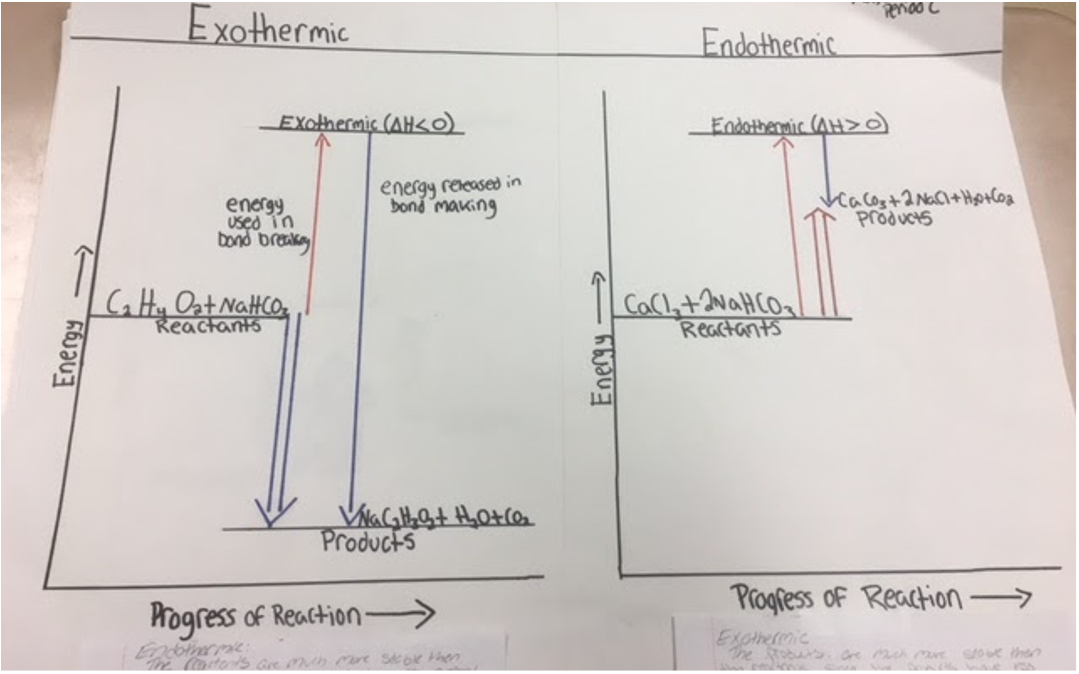 Diagrams from Task: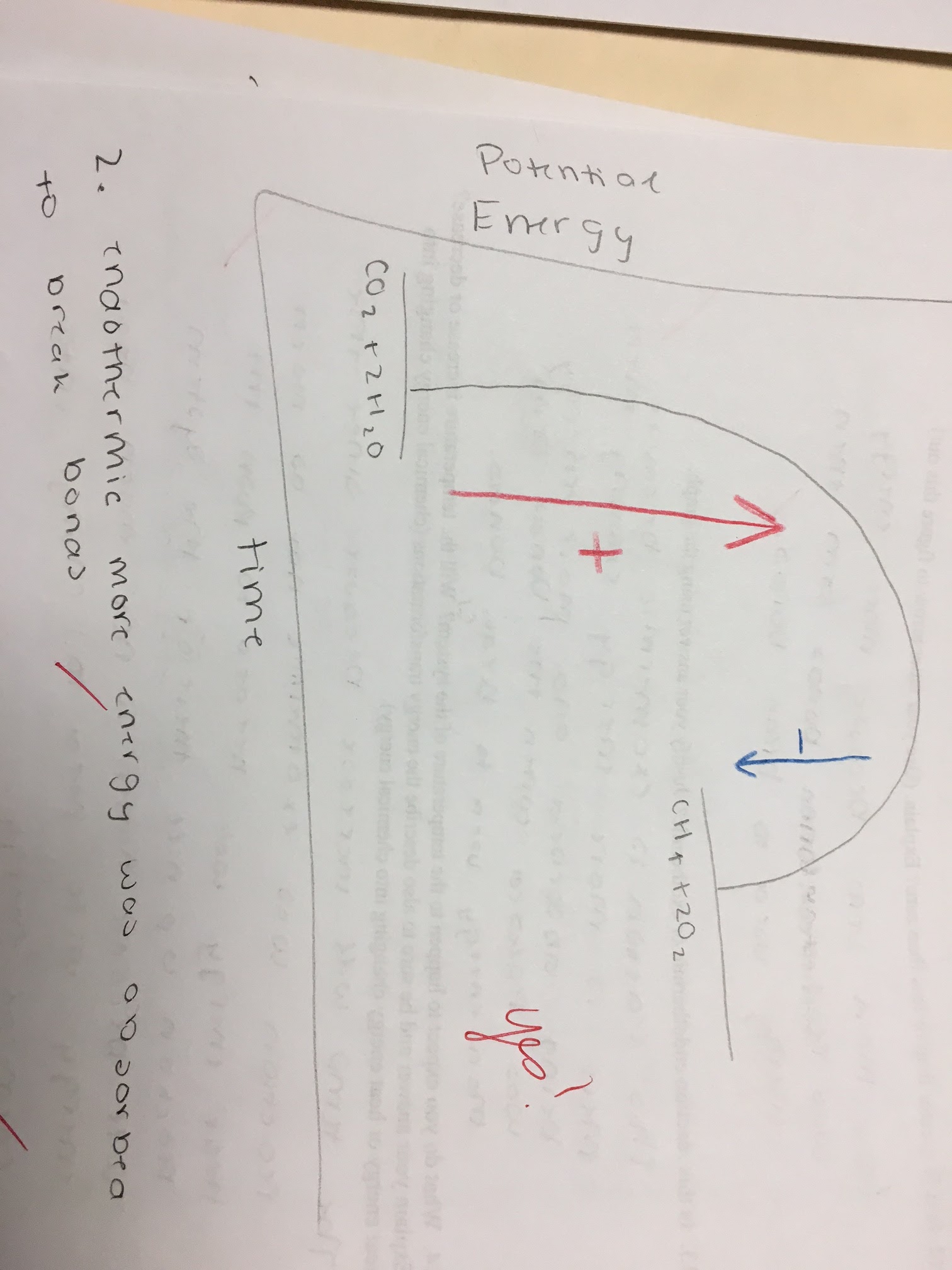 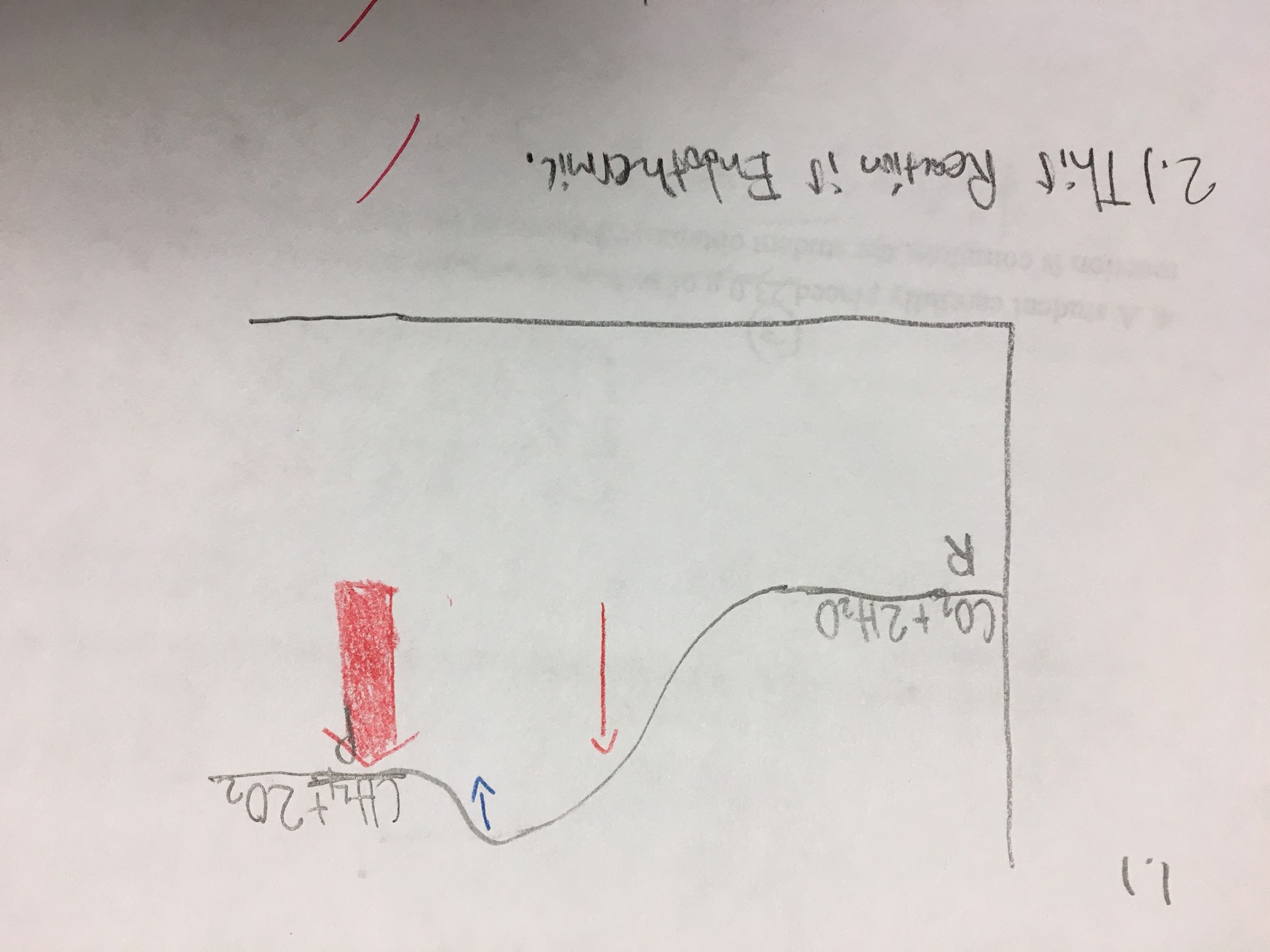 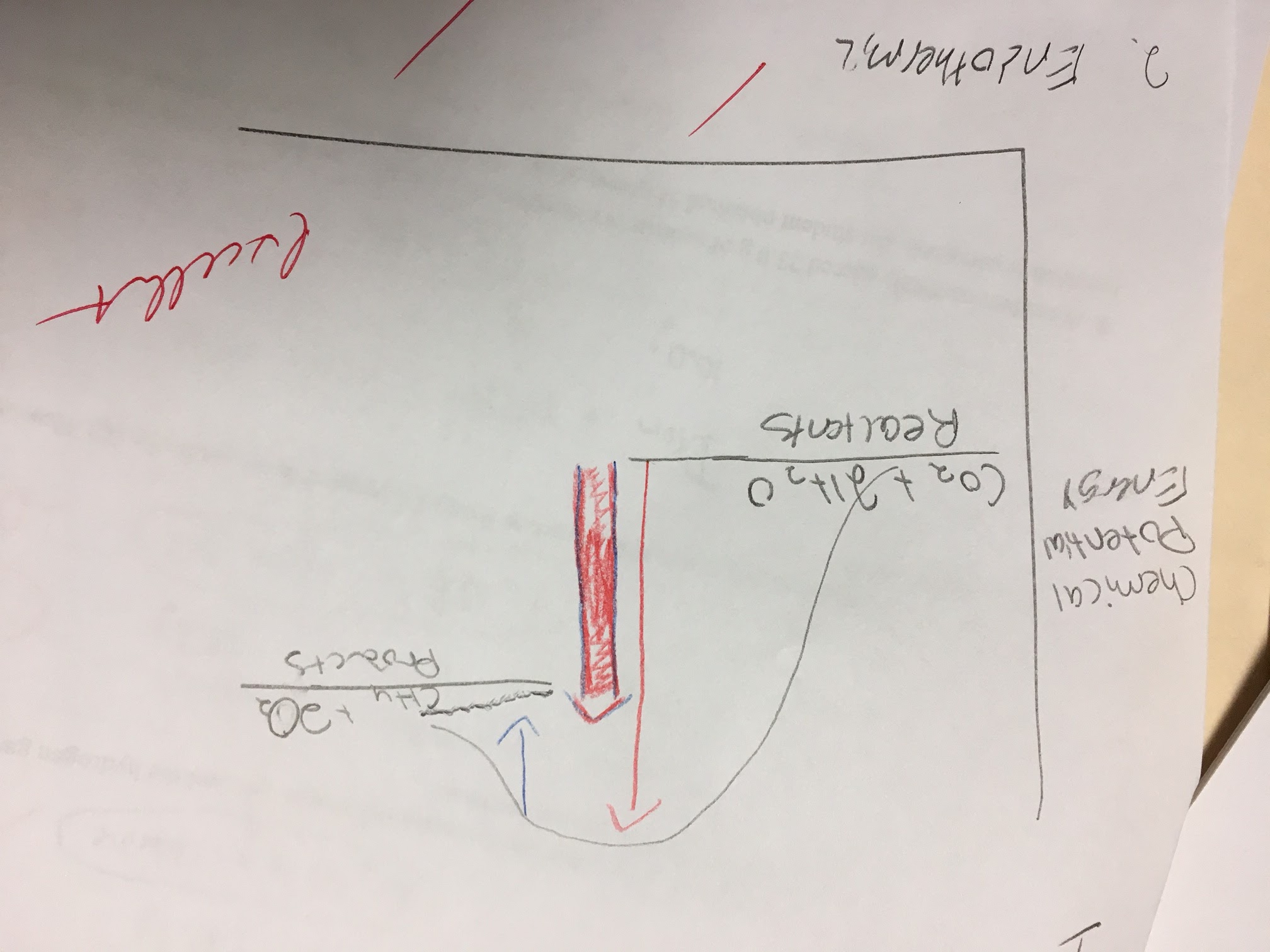 